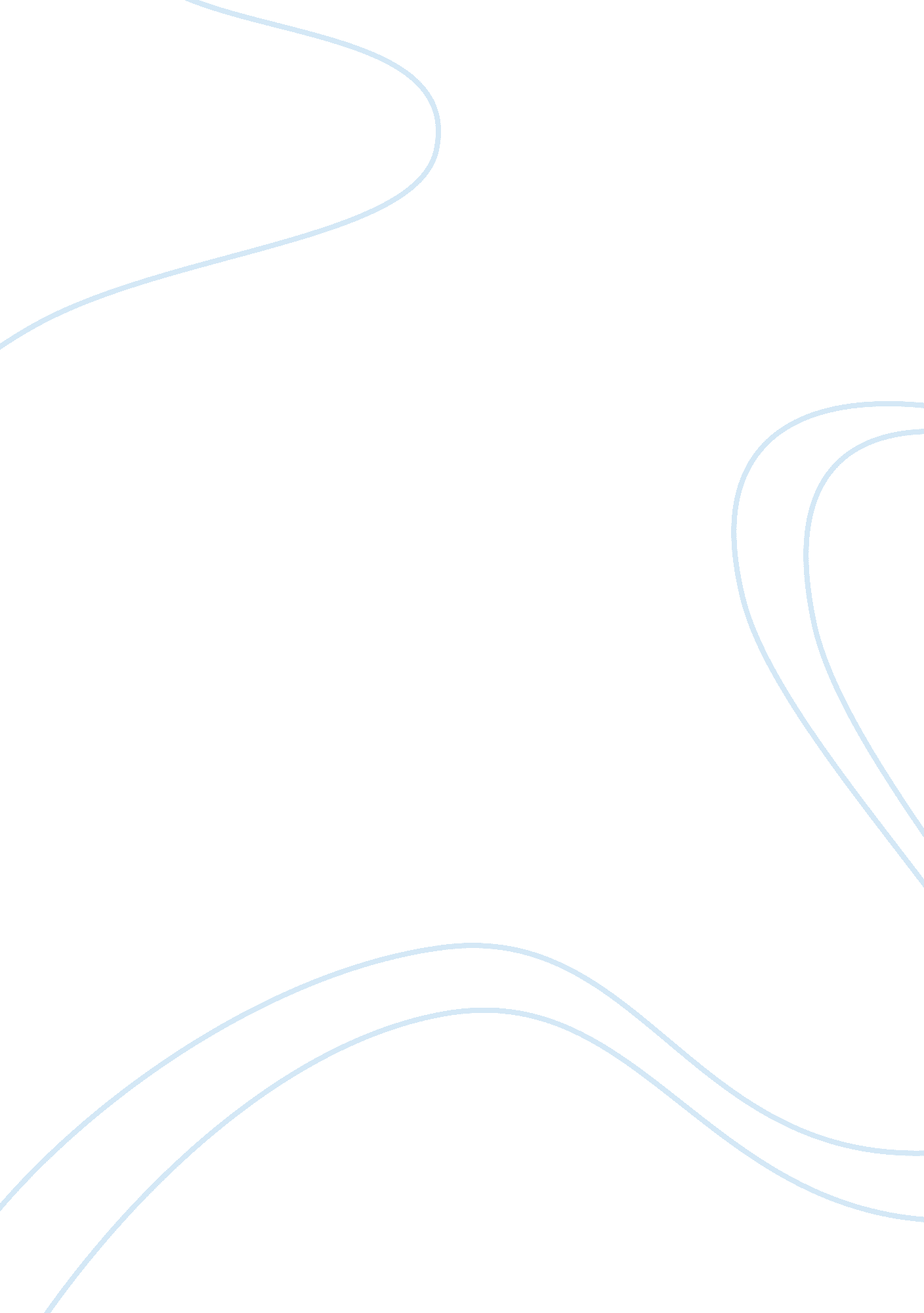 Example of report on raising disability awarenessEducation, Learning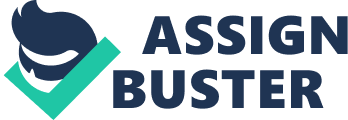 Learning disabilities Learning disabilities are troubles, related to the brain of a child which affect the brain’s competence to learn, receive, analyze, memorize and in concentrating. The symptoms of learning disabilities are developed in a child at very early age though they may not be recognized before a child reaches schools. Parents and teachers may play a huge role in the whole episode since a child spends maximum time in the house with parents and with teachers in the school. Learning disabilities are found in different forms and may vary from child to child. Dyslexia, dyscalculia, dysgraphia, dyspraxia, aphasia, Auditory Processing Disorder, and Visual Processing Disorder are some examples of learning disabilities. Medical experts suggest that children suffering from Learning disabilities are not idiots and they also have the intelligence but the processing of their brain is different from other normal children. Unfortunately no any effective treatment is available till the date and people suffering with learning disabilities are bound to carry these disorders for life long. Emotional/behavioral disabilities Individuals with Disabilities Education Act define emotional and behavioral disability as a mental condition which shows signs of characteristics like inability to learn, inability to build or uphold suitable interpersonal relationship with friends, family, and teachers. The symptoms include the behavior which is unsuitable or abnormal manners under normal circumstances, general persistent depressive mood along with a propensity to develop fear related to personal or external factors. Identification of children suffering from Emotional/Behavioral Disorder is difficult no standardized process is available to categorize children suffering from emotional or behavioral disorders. Intellectual disabilities The term intellectual disability is used for a person who is suffering from certain restrictions related to the mental functioning. These restrictions are or may be like problem in communicating, social and personal skills. Children who suffer with the intellectual disability take more time to learn, write, speak, walk, eat, and dress than other normal children. They are usually unable to take care of themselves and reports suggest that they are unable to learn certain things in their life. Genetic conditions, problems during pregnancy and birth and other health conditions are recognized by the medical experts as root causes for the existence of the problem . Autism Autism is a mental disorder which is found in the children. Symptoms occur as communication problems, lack of social skills, and other abnormal conducts. The causes of this disorder are not yet known but this problem is not curable and the child has to carry it for the life long. This problematic behavior can be modified if traced on the right time in childhood. Conclusion After having observed the above mentioned analysis, it is good to conclude saying that all the disorders are though not curable but proper care can reduce their negative effect. Knowing about these diseases will help me in tracing the children suffering with any of the abovementioned mental disorders. All these problems occur at the early stages of life and treating the affected children differently may bring some positive and pleasant results. References Anne M. Bauer, Charlotte Hendrick Keefe and Thomas M. Shea. (2011). Students with learning disabilities or emotional/behavioral disorders. New York: Merrill/Prentice Hall. 
Gina Kemp, Melinda Smith and Jeanne Segal. (2012, January). HelpGuide. org. Retrieved March 20, 2012, from www. helpguide. org: http://www. helpguide. org/mental/learning_disabilities. htm 
Harris, J. C. (2006). Intellectual disability: understanding its development, causes, classification, evaluation, and treatment. Oxford: Oxford University Press. 
Nordqvist, C. (n. d.). MNT Medical News Today. Retrieved March 20, 2012, from www. medicalnewstoday. com: http://www. medicalnewstoday. com/info/autism/ 